г.Горно-АлтайскО внесении изменений в распоряжение Администрации 
города Горно-Алтайска от 5 апреля 2019 года № 8/43Руководствуясь статьями 39, 47 Устава муниципального образования «Город Горно-Алтайск», принятого постановлением Горно-Алтайского городского Совета депутатов от 22 марта 2018 года № 7-1, распоряжением Администрации города Горно-Алтайска от 16 февраля  2018 года № 177-р «О распределении обязанностей и отмене некоторых распоряжений Администрации города Горно-Алтайска»:          1. В распоряжение Администрации города Горно-Алтайска 
от 5 апреля 2019 года № 8/43 «О предоставлении разрешения на условно разрешенный вид использования земельного участка» внести следующее изменение: в пункте 1 слова «гостиничное обслуживание» заменить словами «малоэтажная многоквартирная жилая застройка».2. Отделу информационной политики и связей с общественностью Администрации города Горно-Алтайска в течение 7-ми дней со дня подписания настоящего Распоряжения опубликовать его в газете «Вестник Горно-Алтайска» и на официальном портале муниципального образования «Город Горно-Алтайск» в сети «Интернет».3. Настоящее Распоряжение вступает в силу со дня его опубликования.Первый заместитель главы администрации города Горно-Алтайска                                     Ю.С. МягковаВ.В. ЧелтугашеваА.В. ВоскубенкоЗяблицкая И.В., 2-47-85АДМИНИСТРАЦИЯ ГОРОДАГОРНО-АЛТАЙСКА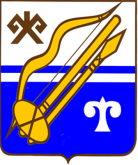 ГОРНО-АЛТАЙСК КАЛАНЫҤАДМИНИСТРАЦИЯЗЫРАСПОРЯЖЕНИЕJАКАAHот«10апреля2019года№8/84